                                                                                                                                   ПРОЕКТ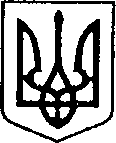 УКРАЇНАЧЕРНІГІВСЬКА ОБЛАСТЬН І Ж И Н С Ь К А    М І С Ь К А    Р А Д АВ И К О Н А В Ч И Й    К О М І Т Е ТР І Ш Е Н Н Явід                           2021 р.	 м. Ніжин	                            	 № Відповідно ст. ст. 40, 42 52, 53, 59, 73 Закону України «Про місцеве самоврядування в Україні», Регламенту виконавчого комітету Ніжинської міської ради VIII скликання, затвердженого рішенням Ніжинської міської ради Чернігівської області від 24 грудня 2020 року № 27-4/2020, міської цільової програми з виконання власних повноважень Ніжинської міської ради на 2021 рік затвердженої рішенням Ніжинської міської ради Чернігівської області VIIІ скликання від 24.12.2020 р.№3-4/2020, виконавчий комітет Ніжинської міської ради вирішив:1. Фінансовому управлінню (Писаренко Л.В.) на виконання міської цільової програми з виконання власних повноважень Ніжинської міської ради на 2021 рік затвердженої рішенням Ніжинської міської ради Чернігівської області VIIІ скликання від 24.12.2020 р.№3-4/2020 перерахувати кошти в розмірі 15 580,00 грн. виконавчому комітету Ніжинської міської ради згідно  кошторису (додається), КПК 0210180; КЕКВ 2240.2. Відділу бухгалтерського обліку виконавчого комітету Ніжинської міської ради (Єфіменко Н.Є.) забезпечити виконання цього рішення у частині оплати послуг.3. Т.в.о.начальника відділу інформаційно-аналітичної роботи та комунікацій з громадськістю Гук О.О. забезпечити оприлюднення даного рішення на офіційному сайті Ніжинської міської ради протягом п’яти робочих днів з дня його прийняття.4. Контроль за виконанням даного рішення покласти на заступника міського голови з питань діяльності виконавчих органів ради Смагу С.С.Міський голова 						Олександр КОДОЛАВізують:Т.в.о. начальника відділу інформаційно-аналітичної роботи та комунікацій з громадськістю 						Ольга ГУКЗаступник міського голови				Сергій СМАГАНачальник фінансового управління							Людмила ПИСАРЕНКОКеруючий справами виконавчогокомітету Ніжинської міської ради						Валерій САЛОГУБ Начальник відділу бухгалтерського обліку					Наталія ЄФІМЕНКОНачальник відділу юридично-кадрового забезпечення				В’ячеслав ЛЕГАКОШТОРИС   ВИТРАТна виконання міської цільової програми з виконання власних повноважень Ніжинської міської ради на 2021 рік затвердженої рішенням Ніжинської міської ради Чернігівської області VIIІ скликання від 24.12.2020 р.№3-4/2020, з метою інформування населення та забезпечення оплати послуг з висвітлення діяльності Ніжинської міської ради, її виконавчого комітету, виконавчих органів, міського голови, комунальних підприємств, установ і організацій через укладання угод з надавачами послуг щодо оплати друкованих площ та оплати оренди рекламних конструкцій (Сітілайтів) (КПК 0210180 ):Заступник міського голови                                        Сергій СМАГАПОЯСНЮВАЛЬНА ЗАПИСКАдо проекту рішення «Про фінансування заходів міської цільової програми з виконання власних повноважень Ніжинської міської ради на 2021 рік»Проект рішення підготовлений відповідно ст. ст. 40, 42, 52, 53, 59,73 Закону України «Про місцеве самоврядування в Україні», Регламенту виконавчого комітету Ніжинської міської ради VIII скликання, затвердженого рішенням Ніжинської міської ради Чернігівської області від 24 грудня 2020 року № 27-4/2020, міської цільової програми з виконання власних повноважень Ніжинської міської ради на 2021 рік затвердженої рішенням Ніжинської міської ради Чернігівської області VIIІ скликання від 24.12.2020 р.№3-4/2020 та з метою висвітлення діяльності Ніжинської міської ради та її виконавчого комітету.Витрати пов’язані з оплатою послуг на придбання поліграфічної продукції для привітань з Днем Конституції України  та інформація про проведення Традиційного патріотичного велопробігу в рамках проведення Дня Конституції на рекламних конструкціях (Сітілайтах), інформаційних стендах та інших засобах для розміщення інформації. Проект рішення подається в робочому порядку у зв’язку із необхідністю фінансового забезпечення щодо наданих послуг.Т.в.о.начальника відділу інформаційно-аналітичної роботи та комунікацій з громадськістю                                           Ольга ГУКПро фінансування заходів міської цільової програми з виконання власних повноважень Ніжинської міської ради на 2021 рікДодаток до рішення виконавчого комітетувід                2021 р. №          1. Послуги з висвітлення масової інформації на рекламних конструкціях (Сітілайтах), інформаційних стендах та інших засобах __________/КЕКВ 2240/15 580,00 грн. (п’ятнадцять тисяч п’ятсот вісімдесят гривень 00 коп.)Всього:15 580,00 грн.